İSKENDERUN TEKNİK ÜNİVERSİTESİ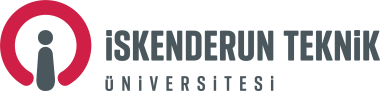 Lisansüstü Eğitim EnstitüsüKAYIT SİLDİRME FORMUKayıtlı olduğum programdan kaydımın silinmesi için gereğini arz ederim.					        Öğrencinin İmzası                                                                                                                                                                                  …../……/20...--------------------------------------------------------------------------------------------------------------------------------------------------------------Yukarıda adı geçen öğrencinin ilişik kesme formunda belirtildiği üzere Enstitümüzle İLİŞİĞİ YOKTUR.Enstitü Yönetim Kurulu Kararı:…./…./….                     Karar No:                                                   Tarih: …../…../…..                                                                                                                                         Doç. Dr. Ersin BAHÇECİ                                                                                                                                        Enstitü Müdürü Öğrencinin:                                                                                                                                                   Öğrencinin:                                                                                                                                                   Numarası  Adı SoyadıAnabilim DalıProgramı  Tezli Y. Lisans                      Tezsiz Y. Lisans                       DoktoraAdresTelefonCep:                                                                       Ev/İş:e-postaBirimin Adıİlişiği YokturBirim YetkilisininBirim YetkilisininTarihBirimin Adıİlişiği YokturAdı SoyadıİmzasıTarihİSTE KütüphanesiAnabilim Dalı BaşkanlığıDanışman2. Danışman (varsa)İşlemKontrolKontrolBirim yetkilisinin Adı-SoyadıİmzaTarihÖğrenci İşleriHarç Bilgisi Kontrol Edilmiştir. Öğrenci Kimliği teslimalınmıştır. 